AgendaFACULTY CHAIRS & DIRECTORS COUNCILhttps://committees.kccd.edu/bc/committee/fcdcFebruary 8, 20198:30 am – 10:30 amPAC 101 Facilitators:  Liz RozellWelcome (Rozell)									5 minCollege Council Report (Stratton)							10 minAdjunct Onboarding (Rozell)								5 minEMC Survey (Rozell)									10 minScheduling (Rozell)									20 minAdjunct Seniority ListASA OfficeBCSW/Fall 2019SASNew CoursesGrades (Rozell)									10 minStaff Parking (Acosta)									10 minHiring Status/Faculty & Classified (Rozell)						10 minField Trip Best Practices (McCraw)							15 minBookstore Advisory Committee (McNellis)						15 minUpcoming Meetings/Events:	FCDC	02/22/19	8:30-10:30	PAC 101 	FCDC 03/08/19	8:30-10:30	PAC 101 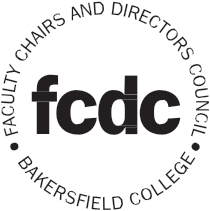 